代表者様　2019年8月10日南林間ちょい呑みフェスティバル実行委員会『第13回 南林間ちょい呑みフェスティバル』開催及び出店店舗募集のお知らせ開催趣旨　「南林間ちょい呑みフェスティバル」とは、飲食店を愛する者による飲食店を愛する者のためのはしご酒イベントです。ご存知の様に全国各地でこのような「はしご酒」イベントが行われておりますが、当イベントは大和市とゆかりのある地元の方々やお客様1人1人が結集し主催しております。お客様目線で楽しめるイベントを、飲食店の皆さんと協力しながら盛り上げていきたいという企画です。　南林間ちょい呑みフェスティバルは他のエリアと比べても集客数や注目度が群を抜いている成功例です。これは出店された店舗さんの日々の努力によるものと理解しております。これから南林間周辺エリアをどうしていくか、その街づくりの取り組みへの一環として、今回も「第13回南林間ちょい呑みフェスティバル」を立ち上げます。ここから今後の地域活性化に向けた礎を築き、飲食店主や商店主、地域住民の皆さんを巻き込んだ地域活性化に役立つイベントにしたいと考えております。前回以上に今回も皆様どうぞよろしくお願いします。開催日　2019年11月12日(火)・13日（水）開催時間	各店舗の営業時間内での開催と致します2.会場　小田急線「南林間駅」　西口、東口一帯3.内容　2,800円で参加店舗（約30店予定）中から３店舗を選び、はしご酒ができるイベント。4.対象者　どんな方でも楽しみたい方すべて！ 5.チケット販売、募集出店店舗数：チケット販売目標：2,200枚（2,400枚限定）　イベント来場予想人数　約2,200人（想定）出店店舗数：30店舗（予定）※状況により増減します6.ちょい呑みチケット購入方法①10月中旬より各出店店舗にて購入可能、または本部にて開催当日に購入可能②チケット販売店舗は出店店舗他　公式サイト上でご案内　7.出店店舗側メリット①通常では費用のかかる媒体への広告効果（マスメディア：ＦＭ大和、タウン誌、路面広告等々）②実行委員会側でFacebook、twitter、ホームページ等による宣伝活動を行うので、出店店舗の販売促進が期待できます。※出店店舗様の積極的なFacebook、twitterの活用によりさらなるＰＲ効果も期待できますので、ご自身やスタッフさんをはじめお客様への拡散依頼を出来る限りお願いします。③ちょい呑み券利用客が回遊するので、新規顧客・リピーター客の獲得チャンスとなります。④既存のお客様にも参加していただくことで、イベントとして楽しんでいただけます。⑤1品1杯で回転していくので、回転率が高くなり既存のお客様にはご迷惑はかかりません。第12回　平均来店者数　　約216人　（1店舗あたり2日間の合算）　　　　　　　　　　　　　チケット販売枚数　2,217枚第11回　平均来店者数　　約205人　（1店舗あたり2日間の合算）　　　　　　　　　　　　　チケット販売枚数　2,158枚8.一般参加者メリット①各店通常930円相当では食べることのできないメニューを提供 。②普段気になっていても入る機会がない店に、安心して入れる。③宴会等を考える幹事さん必見！　2,800円で３店舗もの下見ができる。9.主催・後援・協力・協賛　※予定　前回の実績主催　南林間ちょい呑み実行委員会後援　大和市、大和商工会議所、大和市観光協会、大和市国際化協会、協賛　ビール大手４社、　その他募集中協力　前回をベースに現在調整、募集中10.イベント実行委員会　連絡先・お問合せ先実行委員長　　青木　090-3339-6350　　　　副実行委員長　菊地　090-9132-4150※出店をご希望の方は次ページ以降もお読みください。出店される店舗様へ　　　　　　　　　2019年8月10日　南林間ちょい呑み実行委員会1.「南林間ちょい呑みフェスティバル」概要■お客様が「ちょい呑み券①～③」を1枚使用ごとに、1品のフードメニューと1品のドリンクを提供して下さい。これを基本とします。お客様がそのお店で何枚使用しても構いません。その都度、1品1杯を提供して下さい。※お通しの請求は不可でお願いします■各店舗での「ちょい呑み券①～③」は、前売り・当日売り、共に金額2,800円です　■回収した「ちょい呑み券①～③」は後日、1枚800円にて換金精算致します。よって、原価800円を基本としてお考え下さい。差別化やPRとして原価をそれ以上にかけるのは店舗様の戦略として構いません。■ちょい呑みチケット2,800円と精算金額との差額に関しては、運営経費とさせて頂きます。　収益が発生した場合には、次回繰越金、寄付金等に充てさせて頂きます。2.経費負担金のお願い、1店舗あたり経費負担金として、10,000円頂戴いたします。※チラシ、チケット、パンフレットその他製作費、広告費等の運営経費とさせて頂きます。3.出店の条件、並びにお願い■実行委員会の趣旨にご賛同いただき協力し、一緒になって南林間を盛り上げて頂ける店舗様。■実行委員会は有志の集まりであり興業を生業とする集団ではないため、行き届かない点があると予想されます。その旨をご理解頂き提出期限等、積極的にご協力くださる店舗様。■8/28（水）に出店者様合同説明会を開催します。その説明会に必ずご出席頂ける店舗様。
また、説明会での内容をご理解しご了解頂ける店舗様。※日程、場所などの詳細については、最終ページ『出店者様合同説明会へのご案内』をご参照下さい。　※参加されない場合は出店辞退と判断させて頂きますのでご了承下さい。■実行委員も店舗様も一緒になって盛り上げる事（参加協働型イベント）を目指し、店舗様のうち何店舗様かは実行委員として運営に参加していただきます。また、店舗様をグループ編成し駅前チラシ配布や開催にあたっての協力グループとします。■運営上の都合により店舗数を制限致します。出店希望多数の場合、実行委員会により選考とさせて頂きます。その旨をご理解頂ける店舗様。　※出店申し込みされても出店出来ない場合があります。ご了承ください。■行政の指導により、ちょい呑みチケットの販売は店内に限り店外での販売は一切できません。■当フェスティバルのルールを守れない店舗様については、次回の開催選考から外させて頂きますのでご理解頂けます様何卒よろしくお願い致します。■今回もちょい呑み終了後から使えるクーポン券を掲載できる様にします。希望される店舗様には申し込み用紙にご記入ください。内容は後日、ちょい呑みメニュー提出時に記入お願いします。4.ご出店店舗募集の締め切り　8/23（金）まで　※期限厳守　次ページのFAX申込用紙よりお申込み下さい。　※短期間での募集締め切りにご理解とご協力をお願い致します第13回　南林間ちょい呑みフェスティバル　FAX参加申込用紙FAX送信先番号 ０４６－２８３－２２２９(ZIOU)　                 提出締切 8/23（金）私は、「出店をご希望の店舗様へ」の内容を理解し、以下のとおり申込み致します。※わかりやすい文字でご記入お願い致します。以下の文章を確認し、□に✔（チェック）をお願いいたします。前ページ『1.「南林間ちょい呑みフェスティバル」概要』について□「ちょい呑み券①～③」で1品のフードメニューと1品のドリンクを提供。お通し不可。□ちょい呑みチケットについて販売金額2,800円であることを承諾します。□ちょい呑みチケット2,800円と精算金額との差額は、運営経費となることに承諾します。□回収した「ちょい呑み券①～③」は後日、1枚800円にて換金精算することに承諾致します。□経費負担金10,000円について承諾します。（前ページ『2.経費負担金のお願い』について）　□実行委員会の趣旨に賛同・協力し、一緒に南林間を盛り上げることに承諾します。（前ページ『3. 出店の条件、並びにお願い』について）□合同説明会に必ず出席することに承諾します。※代理人の出席可。□運営上の都合により出店店舗数を制限し、出店希望多数の場合は実行委員会により選考されことについて承諾します。質問：何に重点を置いてちょい呑みに参加していますか？１つに✔してください□客席の回転数を上げる　□追加オーダー　□新規顧客の獲得　□盛況なお祭りだから第13回南林間ちょい呑みフェスティバル出店者様合同説明会へのご案内開催日時　平成30年8月28日(水)　14時半～15時初参加店舗の方は、16時まで場所：ステーキ＆BAR　ZIOU ×KING’S　２階　　　　　　大和市南林間1-11-12　※地図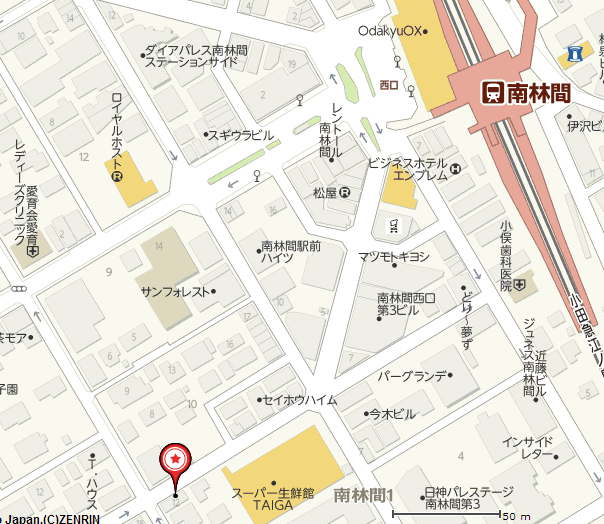 持参するもの：筆記用具、経費負担金10,000円※参加できない場合は、出店ご辞退と判断させて頂きますので、ご了承下さい。担当者が参加できない場合は代理人の出席をお願いします。【問い合わせ先】初出店等で詳細についてお聞きしたい方はお気軽に青木まで実行委員長　　青木　090-3339-6350　　　　副実行委員長　菊地　090-9132-4150店名（英語大文字小文字・カナ・ひらがな等正確に）・業態フリガナ　　　　　　　　　　　　　　　　　　　　　　　居酒屋・BAR・焼き鳥など　　　　　　　　　　　　　　　　　　　ジャンル：住所　〒　　　－　　　　　大和市店舗電話番号　　　　　－　　　　　－　　　　　　代表者氏名／ﾌﾘｶﾞﾅ　氏名　　　　　　　　　　　／　ﾌﾘｶﾞﾅ担当者氏名／ﾌﾘｶﾞﾅ　氏名　　　　　　　　　　　／　ﾌﾘｶﾞﾅ担当者携帯番号　　　　　－　　　　　　－　　　　　　　　　　※必ず記入下さいメールアドレス　　　　　　　　　＠　　　　　　　　　　　　　※必ず記入下さいホームページhttp:// 　　　　　　　　　　　　　　　　　　FMやまとラジオ出演（無料）いずれかに〇を　　　　出演希望する・出演希望しない　　　　　　　　　　　　無料でFMラジオで店舗の宣伝ができます。ぜひこの機会に！！！　※出演希望多数の場合抽選になります席数テーブル・座敷　　　席　　　カウンター　　　席　　合計　　　席クーポン券掲載店舗紹介パンフレットにクーポンを　いずれかに〇を　つける ・ つけない別途広告掲載別途「タウン誌」に広告掲載　いずれかに〇を　　　　掲載希望する・希望しない通常40000円枠が15000円程度で掲載予定※別途広告掲載の計画自体がなくなる場合もございます。